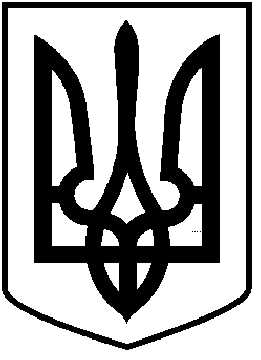                                        ЧОРТКІВСЬКА  МІСЬКА  РАДАДЕВ’ЯНОСТО ЧЕТВЕРТА  ПОЗАЧЕРГОВА СЕСІЯ СЬОМОГО СКЛИКАННЯ                                                                 РІШЕННЯ 05 серпня 2020 року                                                                               № 2017м. ЧортківПро внесення змін до рішення Білівської сільської  ради  від 16  грудня  2019  року№ 1227 «Про сільський бюджет на 2020 рік»(код бюджету19316503000)     Відповідно до п.4 статті 8-3 Закону України «Про добровільне  об’єднання територіальних громад», статей 71,72,78,85 Бюджетного кодексу України  та  керуючись  статтею 26 Закону України  „Про місцеве самоврядування в Україні ”, міська рада ВИРІШИЛА:1.Внести зміни до фінансування сільського бюджету на 2020 рік згідно з додатком 1.2.Затвердити на 2020 рік міжбюджетні трансферти згідно з додатком 2 до цього рішення.          3. Додатки 1 – 2 до цього рішення є його невід’ємною частиною.           4.Контроль за виконанням рішення покласти на голову комісії з реорганізації Білівської сільської ради Котузу Н.І. та постійну комісію міської ради з бюджетно–фінансових, економічних питань, комунального майна та інвестицій. Секретар міської ради                                                              Ярослав  Дзиндра